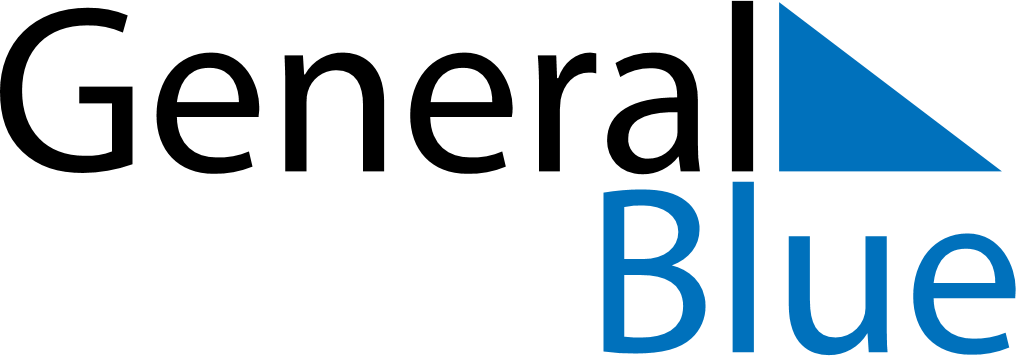 August 2026August 2026August 2026August 2026TanzaniaTanzaniaTanzaniaMondayTuesdayWednesdayThursdayFridaySaturdaySaturdaySunday11234567889Nane Nane DayNane Nane Day101112131415151617181920212222232425262728292930Maulid Day31